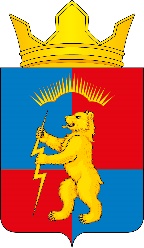 П О С Т А Н О В Л Е Н И ЕАДМИНИСТРАЦИИМУНИЦИПАЛЬНОГО  ОБРАЗОВАНИЯ  СЕЛЬСКОЕ ПОСЕЛЕНИЕ ЗАРЕЧЕНСККАНДАЛАКШСКОГО  РАЙОНАОт 25.05.2018 г.  		             		                                                     № 25«Об утверждении Положения о резервном фонде администрации муниципального образования сельское поселение Зареченск Кандалакшского района»В соответствии со статьей 81 Бюджетного кодекса Российской Федерации, Положением о бюджетной процессе, утвержденным решением Совета депутатов сельского поселения Зареченск Кандалакшского района, п о с т а н о в л я ю:1. Утвердить прилагаемое Положение о резервном фонде администрации муниципального образования сельское поселение Зареченск Кандалакшского района (далее – Положение).2.  Признать утратившим силу:2.1. Постановление администрации муниципального образования сельское поселение Зареченск Кандалакшского района «Об утверждении Положения о резервном фонде администрации муниципального образования сельское поселение Зареченск Кандалакшского района» от 12.05.2010 года № 32. 3. Опубликовать настоящее постановление на официальном сайте администрации муниципального образования сельское поселение Зареченск Кандалакшского района.4. Настоящее постановление вступает в силу со дня его подписания и размещения на официальном сайте администрации муниципального образования сельское поселение Зареченск Кандалакшского района.5. Контроль за исполнением настоящего постановления возложить на отдел финансов и бухгалтерского учета.       Глава администрации				                                      Е.В. ГлазковаУТВЕРЖДЕНОПостановлением администрациимуниципального образованиясельское поселение ЗареченскКандалакшского районаот 25.05.2018  года № 25ПОЛОЖЕНИЕО РЕЗЕРВНОМ ФОНДЕ АДМИНИСТРАЦИИМУНИЦИПАЛЬНОГО ОБРАЗОВАНИЯСЕЛЬСКОЕ ПОСЕЛЕНИЕ ЗАРЕЧЕНСК КАНДАЛАКШСКОГО РАЙОНА                                      I. Общие положения      Настоящее Положение разработано в соответствии со статьей 81 Бюджетного кодекса Российской Федерации, Уставом муниципального образования сельское поселение Зареченск Кандалакшского района и устанавливает порядок формирования и использования бюджетных ассигнований резервного фонда администрации муниципального образования сельское поселение Зареченск Кандалакшского района.                           II. Формирование резервного фонда бюджета муниципального образования сельское поселение Зареченск Кандалакшского района2.1. В расходной части местного бюджета предусматриваются ассигнования на образование резервного фонда бюджета муниципального образования сельское поселение Зареченск Кандалакшского района.2.2. Размер резервного фонда устанавливается решением Совета депутатов сельского поселения Зареченск Кандалакшского района о бюджете муниципального образования сельское поселение Зареченск Кандалакшского района на соответствующий финансовый год и не может превышать 3 процента общего объема расходов, утвержденного решением Совета депутатов сельского поселения Зареченск Кандалакшского района о бюджете муниципального образования на очередной финансовый год.2.3. Резервный фонд указывается в расходной части бюджета как предельная сумма, которая может быть израсходована по мере необходимости. Размер резервного фонда может изменяться в течение года при внесении соответствующих изменений в бюджет сельского поселения Зареченск.2.4. Введение механизма сокращения бюджетных ассигнований по расходам бюджета поселения распространяется и на размер резервного фонда.III. Использование резервного фонда бюджетамуниципального образования сельское поселение Зареченск Кандалакшского района3.1. Средства резервного фонда расходуются на финансирование непредвиденных расходов, в том числе на проведение аварийно-восстановительных работ по ликвидации последствий стихийных бедствий и других чрезвычайных ситуаций, имевших место в текущем финансовом году.3.2. Введение механизма секвестра распространяется на размер резервного фонда.3.3. Распорядителем средств резервного фонда является Глава администрациимуниципального образования сельское поселение Зареченск Кандалакшского района.3.4. Расходование средств резервного фонда осуществляется на основании распоряжений главы администрации сельское поселение Зареченск Кандалакшского района ‚ в которых указывается общий размер ассигнований и их распределение по проводимым мероприятиям с указанием кодов функциональной и экономической классификации расходов бюджетов Российской Федерации.IV. Учет и порядок использования резервного фонда бюджетамуниципального образования сельское поселение Зареченск Кандалакшского района4.1. Отдел бухгалтерского учета администрации муниципального образования сельское поселение Зареченск Кандалакшского района (далее - Отдел бухгалтерского учета) осуществляет текущий учет по расходованию средств резервного фонда.4.2. Подготовка проектов распоряжений главы администрации муниципального образования сельское поселение Зареченск Кандалакшского района о выделении средств из резервного фонда с указанием размера выделяемых средств и направления их расходования возлагается на Отдел бухгалтерского учета администрации муниципального образования сельское поселение Зареченск Кандалакшского района.4.3. Предприятия, организации и учреждения для получения средств из резервного фонда направляют в Отдел бухгалтерского учета администрации муниципального образования сельское поселение Зареченск Кандалакшского района следующие документы:- документы с обоснованием размера запрашиваемых средств, включая сметно- финансовые расчеты;- учредительные документы (для предприятий, организаций и учреждений, неявляющимися получателями средств местного бюджета);- банковские реквизиты.4.4. Предприятия, учреждения, организации, получившие помощь из резервного фонда в месячный срок представляют в Отдел бухгалтерского учета администрации муниципального образования сельское поселение Зареченск Кандалакшского района отчет об использовании выделенных средств.4.5. Средства, использованные не по целевому назначению, подлежат возврату в местный бюджет в месячный срок с момента установления факта нецелевого использования их.4.6. Ответственность за нецелевое использование средств резервного фонда осуществляется в соответствии со статьей 289 Бюджетного кодекса Российской Федерации, Кодексом Российской Федерации об административных правонарушениях, Законом Мурманской области "Об административных правонарушениях", Уголовным кодексом Российской Федерации.4.7. Отчет об использовании бюджетных ассигнований резервного фонда Администрации муниципального образования сельское поселение Зареченск Кандалакшского района прилагается к ежеквартальному и годовому отчетам об исполнении бюджета сельского поселения за соответствующий финансовый год.